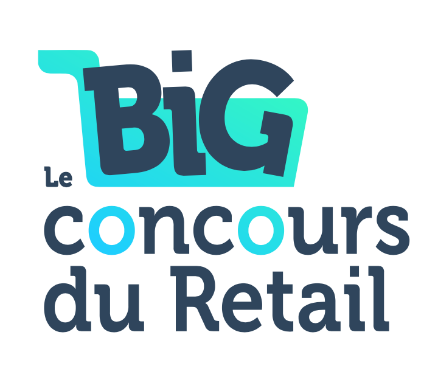 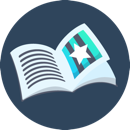 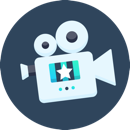 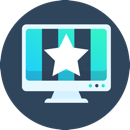 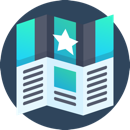 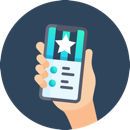 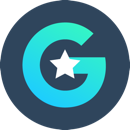 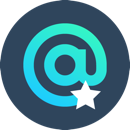 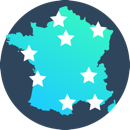 DOSSIER DE CANDIDATURE POUR LE GRAND PRIX Candidature réservée aux Réseaux de plus de 60 points de venteInformations préalables : Les questions concernent le territoire français, Dom-Tom inclus.Par Réseau ou Points de vente, on entend succursales + affiliés, franchisés, etc.Des pièces jointes peuvent être ajoutées à votre mail de réponse. Les réponses sont destinées à un usage interne au « Big Concours » J’autorise Le Big Concours à communiquer sur ma participation : OUI / NON-----------------------------------------------------------------------------------------------------------------Nom de l’enseigne : Nombre de points de vente : Prénom et Nom du contact : Fonction du contact : Téléphone du contact : Adresse e-mail du contact : Site web de l’Enseigne :Présentez-nous votre réseau et son histoire :Sa création, sa structure actuelle, ses produits/services… Quel est le CA global de votre réseau ?2022 :Estimé 2023 :Quel % de ce CA consacrez-vous à la publicité (hors flyers et PLV) ? Pratiquez-vous la redevance de communication ? Si oui, quel est son % ?Décrivez votre maillage territorial :National, régional, zones blanches, multi-franchisés…Quelle est votre clientèle « cœur de cible » (âge, sexe, profil) ? Quels sont vos principaux concurrents ? Qu’est-ce qui vous différencie ?Quel est votre objectif de croissance sur les 2 ans à venir ?Quel challenge vous êtes-vous fixé pour 2024 au regard de votre contexte (marché, concurrence) ? 
Quelles sont les principales forces et faiblesses de votre réseau à ce jour ?Si vous deviez résumer votre promesse en une phrase, qui commencerait par : « Chez nous, … … » Faites-vous des offres type promos/campagnes/mises en avant, sur des périodes spécifiques de l’année ?A quoi vous sert votre site web ?Vitrine, store-locator, commandes en ligne, ventes en ligne, recrutement de franchisés/adhérents…Dans quel(s) objectif(s) participez-vous au concours :Lancement de produit/service, croissance du réseau, notoriété, image, trafic magasins, ventes, conquête d’une autre clientèle…Connaissez-vous votre taux de notoriété ? Si oui quel est-il ?Assistée :Spontanée :Aviez-vous déjà envisagé de faire de la TV en 2024 ? Quel est votre critère pour aller en TV ?Sur quels outils investissez-vous pour la promotion de votre enseigne ? Comment travaillez-vous vos réseaux sociaux : En interne / avec une agence ?En paid (promotion) / en organique (contenu) ?en BTC / BTB ? Pourquoi êtes-vous le candidat que nous devrions choisir ? Vous êtes libre dans le contenu de cette réponse sur la forme : Séduisez le jury en laissant libre cours à votre inspiration (vidéos, visuels, interviews…) !-----------------------------------------------------------------------------------------------------------------Envoyez-nous votre dossier complété (Word ou PDF) à l’adresse suivante :contact@lebigconcours.frN’oubliez pas d’inclure vos pièces jointes (visuels/vidéos…) et/ou des liens de partage de fichier (WeTransfer/Google Drive…) dans le mail si nécessaire.En BtCEn BtBTV Pub classiqueTV SponsoringReplay TVRadio Presse Affichage CinémaDigital DisplaySEOSEAEmailings / SMSYoutubeFacebookInstagramTikTokLinkedInInfluenceur/seRelation presseAutre